Centralna Ewidencja Emisyjności Budynków – obowiązek składania deklaracji od 1 lipca 2021 r.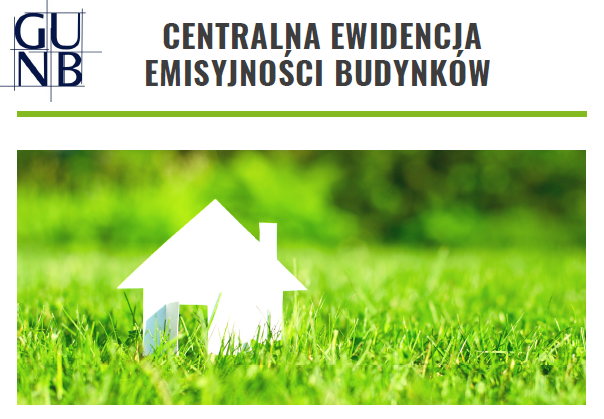 Centralna Ewidencja Emisyjności BudynkówUstawą z dnia 28 października 2020 r. o zmianie ustawy o wspieraniu termomodernizacji i remontów oraz niektórych innych ustaw (Dz. U. z 2020 r. 
poz. 2127) utworzono Centralną Ewidencję Emisyjności Budynków (dalej zwaną CEEB) i nałożono nowe obowiązki na właścicieli lub zarządzających budynkami lub lokalami. Wszystkie regulacje dotyczące CEEB zostały sformułowane i zdefiniowane w rozdziale 5a ustawy z dnia 21 listopada 2008 r. o wspieraniu termomodernizacji i remontów oraz o centralnej ewidencji emisyjności budynków (Dz. U. z 2021 r., poz. 554).Czym jest deklaracja?To rodzaj ankiety w której podaje się:imię i nazwisko albo nazwę właściciela lub zarządcy budynku lub lokalu oraz adres miejsca zamieszkania lub siedziby; adres nieruchomości, w obrębie której eksploatowane jest źródło ciepła lub źródło spalania paliw; informacje o liczbie i rodzaju eksploatowanych w obrębie nieruchomości źródeł ciepła lub źródeł spalania paliw oraz o ich przeznaczeniu i wykorzystywanych w nich paliwach; numer telefonu właściciela lub zarządcy (opcjonalnie);adres e-mail (opcjonalnie).Kogo dotyczy deklaracja?Każdego właściciela lub zarządcę budynku lub lokalu który posiada źródło ciepła 
o mocy do 1 MW.Kryterium wpisu budynku do systemu będzie stanowiła moc źródła. Obowiązkowi zgłoszenia podlegać będą źródła ciepła o mocy do 1 MW, które ogrzewają budynek oraz źródeł energii elektrycznej wykorzystywanej do ogrzewania budynku.Kiedy składam deklarację?Dla budynków, które już istnieją  - właściciel lub zarządca będzie miał 12 miesięcy (czyli do 30 czerwca 2022 r.). Dla nowopowstałych budynków termin ten będzie wynosił 14 dni od dnia pierwszego uruchomienia tego źródła ciepła lub źródła spalania paliw. W przypadku zmiany źródła ciepła właściciel lub zarządca budynku lub lokalu ma 14 dni od dnia, w którym zaistniała zmiana na złożenie nowej deklaracji.Uwaga ! Obowiązek złożenia deklaracji jest nałożony ustawowo i za jego niewypełnienie w terminie grozi grzywna !Przesłanie danych będzie obowiązkowe. Za brak zgłoszenia lub przekroczenie dopuszczalnych terminów zgłoszenia zgodnie z art. 27h ust.1 ustawy 
z 28 października 2020 r. o zmianie ustawy o wspieraniu termomodernizacji 
i remontów oraz niektórych innych ustaw będą groziły kary grzywny.Za brak złożenia deklaracji będzie grozić grzywna, wymierzana na zasadach ogólnych Kodeksu wykroczeń, a więc od 20 zł do 5.000 zł. „Kto, wbrew ciążącemu na nim obowiązkowi, nie składa w terminie deklaracji, podlega karze grzywny” – wyjaśniono
 w ustawie. Jeżeli jednak zreflektujemy się, że nie złożyliśmy deklaracji, zanim samorząd “poweźmie o tym informację”, kary możemy uniknąć, przesyłając wymagane informacje do urzędu.Gdzie pobrać druk deklaracji?Ze strony internetowej Głównego Urzędu Nadzoru Budowlanego https://zone.gunb.gov.pl/dokumenty-do-pobrania/Odpowiednie deklaracje, w zależności od przeznaczenia (budynki i lokale mieszkalne – formularz A, budynki i lokale niemieszkalne – formularz B)Jak możemy złożyć deklarację?Deklaracje będziemy składać:przez internet, za pośrednictwem systemu teleinformatycznego CEEB, dostępnego pod adresem https://zone.gunb.gov.pl/ Możliwość składania deklaracji w sposób cyfrowy będzie wdrażane zgodnie 
z wymaganiami bezpieczeństwa – po zalogowaniu w systemie Węzła Krajowego. Sposobem uwierzytelnienia będzie Profil Zaufany, E-dowód 
oraz podpis kwalifikowany.w formie papierowej.Deklarację w formie papierowej można złożyć listownie lub osobiście 
w urzędzie właściwym dla umiejscowienia budynku. W przypadku umiejscowienia budynku na terenie miasta Radomia deklarację pisemną należy złożyć do Urzędu Miejskiego w Radomiu ul. Kilińskiego 30, 26-600 Radom, w godzinach pracy urzędu. Obowiązki gmin:Wójt, burmistrz lub prezydent miasta wprowadza do ewidencji dane i informacje zawarte w deklaracji z wykorzystaniem systemu teleinformatycznego obsługującego ewidencję w terminie: 30 dni od dnia otrzymania deklaracji w postaci pisemnej – w przypadku „nowo” powstałych budynków wyposażonych w źródła ciepła lub spalania paliw,6 miesięcy od dnia otrzymania deklaracji w postaci pisemnej w przypadku „starych” źródeł ciepła lub spalania paliw.Wszelkie informacje publikowane są na stronie Głównego Inspektora Nadzoru Budowlanego https://www.gunb.gov.pl/strona/centralna-ewidencja-emisyjnosci-budynkow-faqhttps://zone.gunb.gov.pl/Materiały do pobrania: https://zone.gunb.gov.pl/dokumenty-do-pobrania/CEEB - informator dla Właścicieli i ZarządcówUlotka pt. "1 lipca 2021, złóż deklarację"